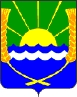 АДМИНИСТРАЦИЯ ПЕШКОВСКОГО СЕЛЬСКОГО ПОСЕЛЕНИЯПОСТАНОВЛЕНИЕ03.02.2016 г  № 48О внесении изменений в постановление  от 16.12.2015г. №  355«О назначении должностных лиц,ответственных за размещение информациив государственной информационнойсистеме жилищно - коммунальногохозяйства (ГИС ЖКХ)»     В целях реализации  Федерального закона  от 21.07.2014 № 209-ФЗ «О государственной информационной системе жилищно-коммунального хозяйства» (далее – Федеральный закон от 21.07.2014 № 209-ФЗ), руководствуясь Федеральным законом от 06.10.2003 № 131-ФЗ «Об общих принципах организации местного самоуправления в Российской Федерации» и Уставом муниципального образования «Пешковское сельское поселение» в связи с кадровыми изменениями,ПОСТАНОВЛЯЮ:   1. Назначить ответственным за:   1.1. размещение в ГИС ЖКХ информации, предусмотренной пунктами 13,14 части 1 статьи 6 Федерального закона от 21.07.2014 № 209-ФЗ заместителя главы администрации Ковалева А.В.;   1.2.размещение в ГИС ЖКХ информации, предусмотренной пунктами 6, 7, 9, 11, 28 части 1 статьи 6 , пунктами 1,3,4 части 16 статьи 7 Федерального закона от 21.07.2014 № 209-ФЗ  ведущего специалиста администрации Пивоварову Е.А.;     1.3. размещение в ГИС ЖКХ информации, предусмотренной пунктом 40 части 1 статьи 6 инспектора администрации Медведеву О.В.     2. Ведущему специалисту администрации Марченко С.П. ознакомить Ковалева А.В., Пивоварову Е.А., Медведеву О.В. с данным постановлением под роспись.3.Настоящее постановление  подлежит размещению на официальном сайте Пешковского сельского поселения www.peshkovskoe.ru.4. Контроль за исполнением настоящего постановления оставляю за собой.Глава Пешковского сельского поселения			                           С.В. Ляшенко